Happy Birthday, lieber Dirk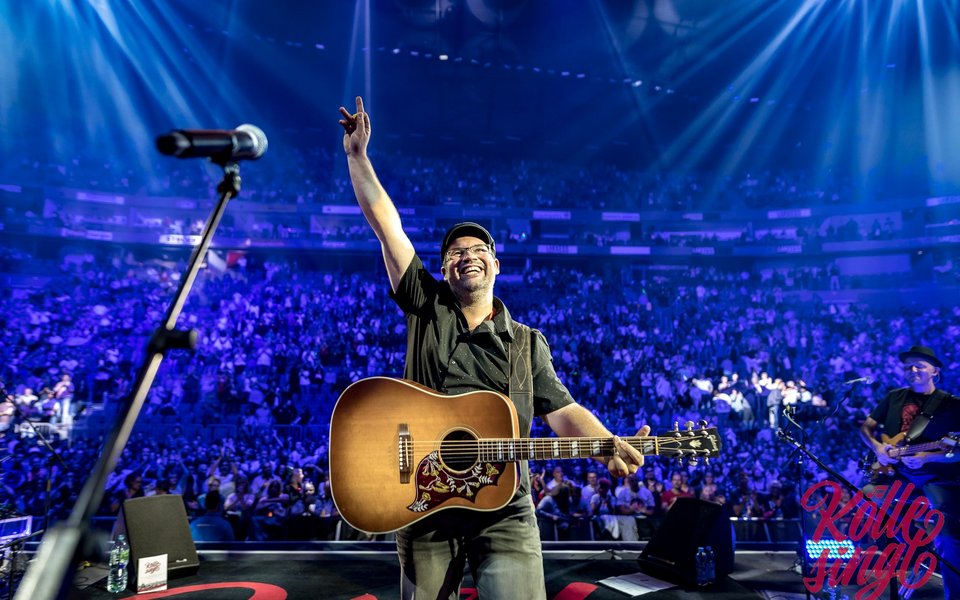 SO 02.10.2022                                    Kölle singtBjörn Heuser un FründeSonntag: 2.10.2022                        Einlass: 16:00 Uhr                         Beginn: 18:00 UhrUnd wir sind mit dir dabei(Kirsten schauen wir mal… )Viel Spaß und alles Liebe, wünschen Dir die 4 FriedelsPS: Und die original Karten bleiben bei uns, damit du die nicht suchen musst